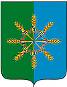 ГЛАВА  НОВОЗЫБКОВСКОГО  РАЙОНА                                                   ПОСТАНОВЛЕНИЕот 22.11.2018 г. № 47г. НовозыбковО    назначении   публичных  слушаний   по прогнозу социально-экономическогоразвития   Новозыбковского   района   на2019 год и на плановый период 2020 и 2021 г.г.и проекту  решения «О бюджете муниципальногообразования «Новозыбковский район» на 2019 годи на плановый период 2020 и 2021 г.г.»       Руководствуясь  статьей 28 Федерального закона от 06.10.2003 г. № 131-ФЗ «Об общих принципах организации местного самоуправления в Российской Федерации», ст. 17 Устава Новозыбковского района, решением Новозыбковского районного Совета народных депутатов № 42/11 от 29.10.2008 г. «О положении по проведению публичных слушаний в Новозыбковском  районе»       ПОСТАНОВЛЯЮ:     1. Назначить публичные слушания  по  прогнозу социально-экономического развития Новозыбковского района на 2019 год и на плановый период 2020 и 2021 г.г. и проекту решения «О бюджете муниципального образования «Новозыбковский район» на 2019 год и на плановый период 2020 и 2021 г.г.» на 6 декабря 2018 года в 11.00 по адресу: г. Новозыбков, ул. Красная, д. 9, каб. 2.      2. Утвердить состав оргкомитета по подготовке и проведению публичных слушаний   в составе:      - Архицкий Владимир Александрович  - председатель оргкомитета;       - Копылов Олег Андреевич                     - заместитель председателя оргкомитета;         - Драганская Светлана Викторовна        - секретарь оргкомитета;      - Коренев Владимир Борисович              - член оргкомитета;       - Дорохова Татьяна Михайловна            - член оргкомитета;             - Лузик Зинаида Анатольевна                 - член оргкомитета;        - Кухаришина Анна Николаевна             - член оргкомитета.        3. Прием предложений по вопросу обсуждения прогноза социально-экономического развития Новозыбковского района на 2019 год и на плановый период 2020 и 2021г.г. и проекта решения «О бюджете муниципального образования «Новозыбковский район» на 2019 год и на плановый период 2020 и 2021г.г.» осуществлять оргкомитету в течение 10 календарных дней со дня официального опубликования настоящего постановления по адресу: г. Новозыбков, пл. Октябрьской революции, 2, кабинет № 315,  в рабочие дни с 9.00 до 17.00, перерыв с 13.00 до 14.00, в пятницу с 9.00 до 16.00. Телефон для справок 3-34-98.      4. Настоящее постановление опубликовать в информационном вестнике органов местного самоуправления и разместить на официальном сайте Новозыбковского района.Глава  района                                                                                     В.И. Киреева